BOARD MEETING MINUTES 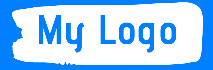 AGENDA	DATETIMELOCATIONLOCATION
ORGANIZED BYEMAILEMAILPHONEMEETING TITLEMEETING TITLEMEETING TITLEMEETING TITLEDOCUMENTS REQUIREDDOCUMENTS REQUIREDDOCUMENTS REQUIREDDOCUMENTS REQUIREDBOARD MEMBERS / ATTENDEESBOARD MEMBERS / ATTENDEESBOARD MEMBERS / ATTENDEESBOARD MEMBERS / ATTENDEESReview Previous Meeting Notes and ReportsExecutive Director ReportFinance Director ReportOld and New BusinessAnnouncements for future plansNext Meeting AgendaAdjournment of MeetingBOARD CHAIRPERSON APPROVALBOARD CHAIRPERSON APPROVALSIGNATUREDATE